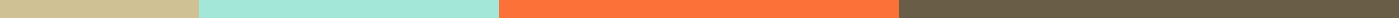 PSAT Webquest Copy https://collegereadiness.collegeboard.org/psat-8-9 into a tab to answer the following Qs. 
MAKE SURE YOUR ANSWERS ARE IN A DIFFERENT COLOR FONT THAN THIS ONE!PSAT 8/9- Inside the testWhat are two ways you can prepare for the test?

All reading questions are in what format?

The reading test includes how many passages total? List two.

List two other subjects that are often included in the reading test?

What three things will you do when you take the writing portion of the test?

Instead of testing you in every math topic there is, the PSAT 8/9 asks you to use the math that you’ll (finish the sentence):

 Most math questions are multiple choice, but you’ll also have _______________
The math test measures three things, they are:PSAT 8/9 - Taking the test9. The school will provide calculators for you, but list two things NOT to bring on test day.10. What happens if your phone makes a noise?
PSAT 8/9- Scores11. What is the penalty for guessing?

12. In the graph, the “Total score” shows the score range, what is the lowest you could get on the SAT? The highest?13. Watch the “Understanding your score” video with headphones. Scores in yellow and red show you what? With additional practice, students often what?14. When calculating your score, the raw score is the score you get for the number of questions you guessed _________________________..15. A “percentile rank” is a number between __ and _____ that shows how you scored compared to other students. It represents the percentage of students whose scores fall ___ or ___________ your score.KEY1.Take challenging coursesDo your homeworkPrepare for tests and quizzesAsk and answer lots of questions2.multiple choice3.One passage from a classic or contemporary work of U.S. or world literature.One passage or a pair of passages from either a U.S. founding document or a text in the great global conversation they inspired. The U.S. Constitution or a speech by Nelson Mandela, for example.A selection about economics, psychology, sociology, or some other social science.Two science passages (or one passage and one passage pair) that examine foundational concepts and developments in Earth science, biology, chemistry, or physics.4.science, history 5. Read, find mistakes and weaknesses, fix them 6.rely on most in all sorts of situations.7.grid-ins8. Fluency, conceptual understanding, applications9. Any devices, including smartwatches, that can be used to record, transmit, receive or play back audio, photographic, text, or video contentProtractors, compasses, rulersHighlighters, colored pens, colored pencilsPamphlets or papers of any kindDictionaries or other books — there are no exceptions, even if English is not your first languageFood and drinks — including bottled water — unless your school has approved these as a testing accommodation for a disability. Learn more about testing with accommodations.10. It will not be scored11. none12. 24013. What is a weakness, raise scores14. correctly15. 1,99,at,below 